ZÁPADNÍ ČECHY – pracovní list1. Na mapě vybarvi oblast západní Čech (nápověda: Karlovarský + Plzeňský kraj).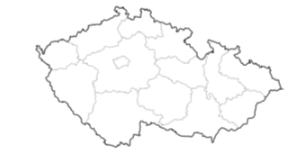 2. Doplň písmena do názvů řek a pohoří západních Čech. Hnědě podtrhni pohoří a modře řeky.KR_ŠNÉ HORY                 DOU_OVSKÉ HORY                ČE_KÝ LES_ŽE                                    ÚS_AVA                                   ŠU_AVABER_UNKA                       Ú_LAVA                                   O_ŘE3. Vyznač stejnou barvou, co k sobě patří.Karlovy Vary             výroba speciálních plastů                Cheb                         lázně, pramen Vřídlo   Sokolov                     zřícenina hraduDomažlice                 středisko ChodskaKlatovy                      hnědé uhlíRabí                            pěstování karafiátů4. Úkol pro zájemceZjisti, kdo to byl Jan Sladký Kozina.Může ti napovědět toto video.https://www.ceskatelevize.cz/ivysilani/10177109865-dejiny-udatneho-ceskeho-naroda/208552116230072-selske-boure/titulky